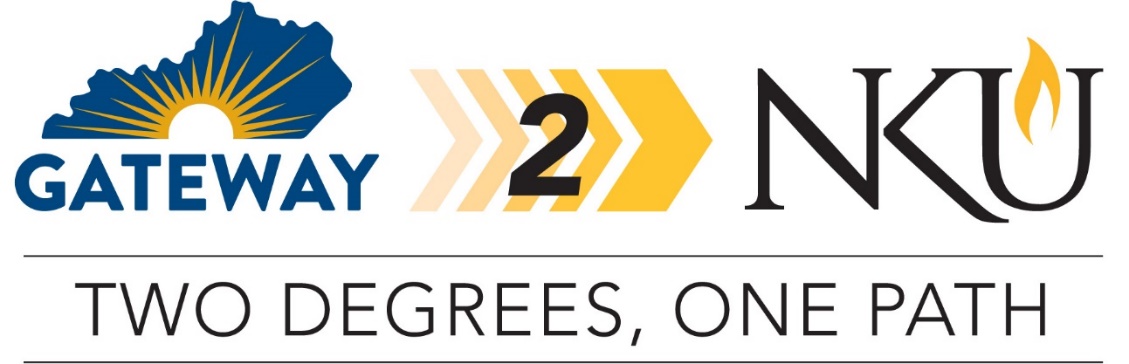 TRANSFER PATHWAY GUIDE2019-2020Associate in Arts in Pre-Business toBachelor of Science in Business Administration – MarketingOverviewCompletion of the following curriculum will satisfy the requirements for the Associate in Arts in Pre-Business degree at the Gateway Community and Technical College and leads to the Bachelor of Science in Business Administration (BSBA) – Marketing Major degree at Northern Kentucky University.Applying to the Gateway2NKU ProgramStudents can apply to participate in the pathway program by completing the online application on the NKU transfer webpage. Students must be enrolled in at least six credit hours at Gateway CTC, enrolled in an associate degree program, plan to transfer to NKU, and maintain a minimum 2.0 cumulative GPA at Gateway CTC. Degree Requirements for GCTC1) completion of minimum 60 credit hours, 2) minimum cumulative GPA 2.0, 3) minimum of 15 credit hours earned at the institution awarding the degree, 4) cultural studies course, 5) demonstration of digital literacy, 6) college success requirement.Admission Requirements to NKUStudents completing an associate degree with a cumulative GPA of 2.0 or higher will be accepted into NKU. The BSBA is a selective admission program.  All BSBA students enter as pre-majors prior to earning full admission to the major.BSBA pre-majors must complete each of the six designated selective admission courses (ACC 200, ACC 201, BUS 230, ECO 200, ECO 201, and MKT 205, or approved GCTC course equivalents) in the BSBA Business Core with a grade of C- or better and earn an overall NKU GPA of 2.50 or better to be admitted into any BSBA major.  All transfer students must complete a minimum of 12 credit hours at NKU (in any combination of courses) in order to establish an NKU GPA before applying for admission to the BSBA major. Students must meet pre-requisites for each course.Degree Requirements for NKUTo earn a bachelor’s degree at NKU, students must complete a minimum of 120 credit hours with at least 45 credit hours numbered 300 and above. In addition, at least 25% of the credit hours required for the degree and the last 30 credit hours must be completed at NKU. Students must have an overall GPA of 2.0 and meet all prerequisites for courses and requirements for the major. In some cases, students must complete a focus or minor as indicated on the pathway. General Transfer InformationStudents must complete the online application to NKU. There is no application fee for students who are transferring from GCTC.KCTCS Scholars Award: Students who are KY residents transferring directly from a KCTCS institution with at least 36 hours from that institution and minimum GPA of 3.0, were never enrolled as a degree-seeking student at NKU, and will be enrolled in at least 12 credit hours both fall and spring semester are eligible for a limited number of $2,500 annual scholarships ($1,250 per fall and spring). Students must gain admission to NKU by June 15 for fall and November 1 for spring to be eligible for a possible scholarship. Online accelerated programs are not eligible for the KCTCS Scholars Award. GCTC AA IN PRE-BUSINESS TO NKU BSBA IN MARKETING CHECKLISTGateway Community and Technical CollegeCategory 1: GCTC General Education Core Requirements (34 hours)TBS XXX means to be selected by GCTC student.TBD XXX means to be determined by NKU based on course selected.One of these courses must be selected from the KCTCS identified Cultural Studies course list, indicate by placing (CS) next to the course name in Category 1 or 2 table.Category 2: GCTC AA Requirements (6 hours)Category 3: GCTC Electives (21 hours)Northern Kentucky UniversityCategory 4: NKU Major Requirements for the BSBA in MarketingTransfer students with an A.A. who earned a C- or better in ACC 201 are not required to complete ACC 200L.Category 5: Additional Requirements at NKUUpdated July 2019 GCTC CourseCourse or CategoryCreditsNKU
CourseCompletedENG 101Writing I (WC)3ENG 101ENG 102Writing II (WC)3ENG 102TBS XXXOral Communication (OC)3TBD XXXTBS XXXArts & Humanities (AH) Heritage3TBD XXXTBS XXXArts & Humanities (AH) Humanities3TBD XXXECO 201Principles of Microeconomics (SB)3ECO 201ECO 202Principles of Macroeconomics (SB)3ECO 200TBS XXXSocial & Behavioral Sciences (SB) (not ECO)3TBD XXXMAT 161Algebra and Statistics (QR)3MAT 101 + MAT 102STA 251Applied Statistics3STA 205 (with MAT 161)TBS XXXNatural Science with lab (SL)4TBD XXXSubtotal General Education Core Courses34GCTC CourseCourse or CategoryCreditsNKU
CourseCompletedTBS XXXArts & Humanities (AH) or Social & Behavioral Sciences (SB) or Foreign Language3TBD XXXTBS XXXArts & Humanities (AH) or Social & Behavioral Sciences (SB) or Foreign Language3TBD XXXSubtotal AA Requirement Courses6GCTC CourseCourse or CategoryCreditsNKU
CourseCompletedCIT 105 OR OST 105Introduction to Computers OR 
Introduction to Information Systems 3BIS 101FYE 105Achieving Academic Success3UNV 100TACC 201Financial Accounting3ACC 200ACC 202Managerial Accounting3ACC 201BAS 267Introduction to Business Law3BUS 230BAS 282Principles of Marketing3MKT 205MAT 165Finite Mathematics and its Applications3MAT 114Subtotal Elective Courses21TOTAL Associate Degree Hours61NKU CourseCourseCreditsGCTC CourseTaken at GCTCACC 200Principles of Accounting I – Financial3ACC 201xACC 200LFinancial Accounting Lab1xACC 201Principles of Accounting II – Managerial3ACC 202xBIS 300Management Information Systems3BIS 380Quantitative Analysis with Excel3BUS 201Haile Professionals1BUS 230Legal Environment3BAS 267xBUS 330Ethics: Managerial Decision Making3ECO 200Principles of Macroeconomics3ECO 202xECO 201Principles of Microeconomics3ECO 201xECO 305Foundations of International Business3FIN 305Principles of Finance3MAT 114Finite Mathematics3MAT 165xMGT 300Behavior in Organizations: Understanding Organizational Life3MGT 305Operations Management in Business3MGT 490Business Policy3MKT 205Principles of Marketing3BAS 282xSTA 205Statistical Methods3MAT 161 + STA 251xMKT 300Marketing Tools3MKT 308Marketing and the Digital Age3MKT 310Selling Skills3MKT 320Applied Consumer Behavior3MKT 392Consumer Insights3MKT 480Strategic Decision Making in Marketing3Select 2: MKT 333 MKT 365 MKT 370 MKT 394 MKT 396 MKT 492 MKT 499 SPB 335Select two courses from the following: Global and Cultural Issues in Marketing  Professional Selling  Social and Digital Marketing  Topics: Marketing Issues  Internship: Marketing  Advanced Marketing Research  Independent Study: Marketing (1-3)  Event Planning and Management6Subtotal Major Credit Hours at NKU 49Subtotal Major Credit Hours at GCTC25Total Major Credit Hours74NKU CourseCourseCreditsGCTCCourseTaken at GCTCSubtotal Elective (300/400 level) Hours10Total Baccalaureate Degree Credit Hours120